Norsk RedaktørforeningStyremøte 2021-03-23 TeamsAJSak 2021-17: Landsmøtet 2021 - innkalling, forretningsorden og kjøreplan Vedlagt følger utkast til forretningsorden og kjøreplan for NRs landsmøte 3. mai 2021, samt valgkomiteens innstilling.Den første innkallingen, med tilhørende foreløpig dagsorden, ble sendt ut til alle NR-medlemmer torsdag 25. februar, da som en del av NRs nyhetsbrev. En egen innkalling gikk ut onsdag 3. mars. Innkallingen er altså godt innenfor fristen på åtte uker.  Vedlagt følger utkast til ny innkalling, med spesifisert dagsorden (blant annet handlingsplan), samt utkast til forretningsorden og detaljert kjøreplan. Forretningsorden og kjøreplan er modifisert noe, med tanke på at møtet avvikles digitalt. Sekretariatet planlegger den digitale avviklingen ut fra dagens smittevernrestriksjoner og gjør oppmerksom på at det kan komme endringer på hvor mange personer som kan være til stede fysisk i studio i Oslo der landsmøtet avvikles fra.Vedlagt følger som nevnt også valgkomiteens innstilling. Styret bør drøfte sammensetningen av valgkomiteen, i og med at Kjersti Moen (Egmont) har trådt ut av komiteen underveis og at komiteens leder Grethe Gynnild-Johnsen har bedt om avløsning. Sekretariatet har foreløpig ikke spurt de to øvrige medlemmene, Ove Mellingen, Telemarksavisa og Kim Riseth, Namdalsavisa, om de kan tenke seg gjenvalg. Dette bør imidlertid styret drøfte.Forslag til vedtak: Innkalling, forretningsorden og kjøreplan for NRs landsmøte 2021 vedtas i tråd med sekretariatets forslag.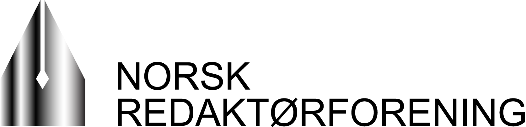 Kjære medlem, du innkalles herved tilNorsk Redaktørforenings landsmøteMandag 3. mai 2021 kl 17.00Møtet vil bli avviklet digitalt.Dagsorden:1. Styrets forslag til dagsorden og forretningsorden for landsmøtet2. Styrets årsmelding for landsmøteperioden3. Styrets regnskap for landsmøteperioden4. NRs handlingsplan for perioden 2021-20235. Innkomne forslag (ingen forslag innkommet)6. ValgLandsmøtet kan ikke treffe vedtak i saker som ikke er ført opp på dagsorden med mindre 2/3 av de frammøtte godtar det.Ved valgene velger landsmøtet:Styre bestående av leder, nestleder og 7 medlemmer, samt 5 varamedlemmer, alle med funksjonstid på 2 år. Styret skal som hovedregel bestå av minst 4 kvinner og minst 4 menn.2. Valgkomité bestående av leder, to medlemmer og ett varamedlem3. RevisorForslag som ønskes behandlet på landsmøtet må være NR-styret i hende senest 4 uker før landsmøtet, ifølge NR-vedtektene § 5, det vil si senest tirsdag 6. april 2021 (på grunn av påskeferien).  Saksdokumenter til landsmøtet vil være tilgjengelig på NRs hjemmesider senest to uker før landsmøtet, det vil si mandag 19. april 2021.Oslo, 24. mars 2021Hanna Relling BergstyrelederVedlegg 1Forretningsorden for Norsk Redaktørforening landsmøte 2021Landsmøtet er et åpent møte.Alle medlemmer har tale og forslagsrett på landsmøtet. Medlemmer som er innvilget medlemskap etter bestemmelsene i §3, unntakspunktene 2 og 3 har tale- og forslagsrett, men ikke stemmerett.NRs generalsekretær og assisterende generalsekretær har tale- og forslagsrett.Styrets medlemmer har ikke stemmerett i saker som angår ansvarsfrihet for vedtak de har vært med på som medlemmer av styret (regnskap for landsmøteperioden).Landsmøtet avvikles etter følgende dagsorden (jfr også NRs vedtekter § 5):Åpning og konstituering (se pkt 7 nedenfor)Godkjenning av innkalling og dagsordenÅrsmelding for landsmøteperiodenRegnskap for landsmøteperiodenForslag til handlingsprogramEventuelle andre forslag fra styret (vedtektsendringer og lignende)Eventuelle innkomne forslagValg          Landsmøtet åpnes av NRs leder, som også forestår konstituering av møtet.Ved møtets åpning skal det, med alminnelig flertall, velges:1 ordstyrer1 sekretær2 deltakere til å underskrive protokollenEtter konstitueringen overtar den valgte ordstyreren ledelsen av møtet.Alle vedtak fattes med alminnelig flertall. Dersom noen krever å få behandlet saker som ikke er ført opp dagsorden, må dette godkjennes av landsmøtet med 2/3 flertall (jfr. vedtektenes § 7). Dersom det fremmes forslag eller det er dissenser som krever stemmetelling, så skal det også foretas navneopprop for å klarlegge hvor mange stemmeberettigede som er til stede. Ordstyrer kan, med landsmøtets godkjennelse, innføre begrensninger i taletiden når dette er nødvendig for den praktiske gjennomføringen av landsmøtet.Landsmøtet foretar følgende valg, etter innstilling og orientering fra valgkomiteen:LederNestleder7 styremedlemmer5 varamedlemmerRevisor            Etter forslag fra styret velger landsmøte valgkomite bestående av leder, to medlemmer             og ett varamedlem.            Det er tillatt å fremme benkeforslag i forbindelse med valgene. Utkast til kjøreplanNorsk Redaktørforenings landsmøte 2021I tråd med vedtektenes regler for landsmøtet har foreslått følgende dagsorden (her med kjøreplanen som utfyllende anvisninger/kommentarer):     1. ÅpningHanna ønsker velkommen til den formelle del av landsmøtet. Hanna fortsetter med å lese listen over døde siden sist.Konstituering - ved valg avordstyrer (Hanna foreslår ………....)sekretær (Hanna foreslår Reidun Kjelling Nybø)to deltakere til å underskrive protokoll (Ansvar: Arne) 	Hanna gir ordet til ordstyrerGodkjenning av innkalling og forretningsordenOrdstyrer spør om det er merknader til innkalling, eller til foreslått dags- og forretningsorden. Hvis ikke, er de godkjent.Beretning for landsmøteperioden – Ordstyrer ber Hanna (ev sekretariatet) kort                presentere beretningen for perioden. Minne om at den er sendt ut på forhånd.	Ordstyrer leser kapitteloverskrifter, spør etter merknader, deretter tas                      beretningen til etterretning.Regnskap for landsmøteperioden Ordstyrer ber Hanna (ev sekretariatet)                kort presentere regnskapene. Minne om at dette er sendt ut på forhånd.Ordstyrer spør etter merknader, deretter lese hovedtallene (resultat etter finans for 2019 og 2020 + gjeld og egenkapital i balansen), konklusjon i revisjonsberetning (lagt på nett før møtet), og ber møtet godkjenne regnskapet og meddele styrets medlemmer ansvarsfrihet.Forslag til handlingsplan 2021-2023 – Ordstyrer ber Hanna eller Eirik (ev sekretariatet) presentere handlingsplanen). NB! Sekretariatet orienterer om prosessen i forkant.Ordstyrer spør etter avvikende forslag. Avstemning av alt under ett, hvis der ikke er avvikende forslag.     7. Eventuelle innkomne forslag 	Ordstyrer opplyser om evt. forslag innen fristens utløp.Valg –   Ordstyrer ber valgkomiteens leder, Grethe Gynnild-Johnsen, referere innstillingen.                    Ordstyrer spør om det er andre forslag – og fullfører valgprosedyrene, og føyer                     til valg av revisor (BDO AS v/Erik H. Lie), og valgkomité (forslag                     kommer før landsmøtet fra NR-styret).Ordstyrer erklærer den formelle del av landsmøtet for avsluttet, og gir ordet til leder, som takker for tilliten og takker de uttredende styremedlemmer og overrekker gaver.Vedlegg 2Epost fra valgkomiteens leder 2021-03-15:Da har valgkomiteen den store gleden av å oversende innstilling til styre i Norsk Redaktørforening for perioden 2021 til 2023, alle er samsnakket med og er veldig motiverte for oppgaven. Hele styret var på valg.Endringer er også gjort på bakgrunn av at leder Hanna Relling Berg ikke ønsker å fortsette samt at Jan-Eirik Hanssen ikke kan prioritere arbeidet på bakgrunn av sykdom. Leder: Sjefredaktør og administrerende direktør Eirik Hoff Lysholm, Dagsavisen Nestleder: Nyhetsredaktør Tora Bakke Håndlykken, VG. Styremedlemmer:Ansvarlig redaktør og konsernsjef Olav T. Sandnes, TV2 Kringkastingssjef og ansvarlig redaktør Thor Gjermund Eriksen, NRK Ansvarlig redaktør Bjørn Rønningen, Hitra Frøya Sjefredaktør Helge Nitteberg, Nordlys Ansvarlig redaktør Ingeborg Heldal, KK Ansvarlig redaktør og administrerende direktør Britt Sofie Hestvik, Kommunal RapportSjefredaktør Irene Halvorsen, Nationen.Varamedlemmer:Ansvarlig redaktør Sigvald Sveinbjørnsson, Bergensavisen (fra 2017), fast møtendeVisuell redaktør Christina Dorthellinger, NTB (fra 2019) Sjefredaktør og administrerende direktør Steinulf Henriksen, Folkebladet (fra 2019) Utviklingsredaktør Eirik Hammersmark Winsnes, Aftenposten (fra 2019)Ansvarlig redaktør Hilde Eika Nesje, Bø Blad (ny)Valgkomiteen takker for oppdraget. MvhOve, Kim og Grethe